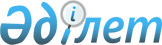 2011 жылы ақылы қоғамдық жұмыстарды ұйымдастыру туралы
					
			Күшін жойған
			
			
		
					Алматы облысы Панфилов ауданы әкімдігінің 2010 жылғы 30 желтоқсандағы N 577 қаулысы. Алматы облысының Әділет департаменті Панфилов ауданының Әділет басқармасында 2011 жылы 28 қаңтарда N 2-16-130 тіркелді. Күші жойылды - Алматы облысы Панфилов аудандық әкімдігінің 2012 жылғы 02 ақпандағы N 76 қаулысымен      Ескерту. Күші жойылды - Алматы облысы Панфилов аудандық әкімдігінің 2012.02.02 N 76 Қаулысымен.      РҚАО ескертпесі.

      Мәтінде авторлық орфография және пунктуация сақталған.      

Қазақстан Республикасының "Халықты жұмыспен қамту туралы" Заңының 20-бабына сәйкес және Қазақстан Республикасы Үкіметінің 2001 жылғы 19 маусымдағы "Халықты жұмыспен қамту туралы" Қазақстан Республикасының 2001 жылғы 23 қаңтардағы Заңын іске асыру жөніндегі шаралар туралы" N 836 қаулысымен бекітілген Қоғамдық жұмыстарды ұйымдастыру мен қаржыландырудың Ережесі негізінде аудан әкімдігі ҚАУЛЫ ЕТЕДІ:



      1. Ақылы қоғамдық жұмыстар ұсыныс пен сұранысқа сай айқындалып, жұмыссыз азаматтар үшін уақытша жұмыс орнын құру жолымен ұйымдастырылсын.



      2. Ұйымдардың тізбелері, қоғамдық жұмыстардың түрлері, көлемі мен нақты жағдайлары, қатысушылардың еңбегіне төленетін ақының мөлшері және оларды қаржыландыру көзі қосымшаға сай бекітілсін.



      3. Нормативтік құқықтық актілердің мемлекеттік тіркеу тізілімінде 2010 жылғы 2 наурыздағы 2-16-103 нөмірімен тіркелген, 2010 жылғы 13 наурыздағы N 16-17 "Жаркент өңірі" газетінде жарияланған, Панфилов ауданы әкімдігінің 2010 жылғы 29 қаңтардағы N 11 "Панфилов ауданы бойынша 2010 жылға арналған ақылы қоғамдық жұмыстарды ұйымдастыру туралы" қаулының орындалуына байланысты күші жойылды деп танылсын.



      4. Осы қаулының орындалуын бақылау аудан әкімінің орынбасары Раев Амантай Әбдіқадырұлына жүктелсін.



      5. Осы қаулы алғаш ресми жарияланғаннан кейін күнтізбелік он күн өткен соң қолданысқа енгізіледі.      Аудан әкімі                                Е. Келемсейіт

Панфилов ауданы әкімдігінің

2010 жылдың 30 желтоқсандағы

N 577 "2011 жылы ақылы қоғамдық

жұмыстарды ұйымдастыру туралы"

қаулысына қосымша 

Ұйымдардың 2011 жылға арналған тізбелері, қоғамдық жұмыстардың

түрлері, көлемі мен нақты жағдайлары, қатысушылардың еңбегіне

төленетін ақының мөлшері және оларды қаржыландыру көзі
					© 2012. Қазақстан Республикасы Әділет министрлігінің «Қазақстан Республикасының Заңнама және құқықтық ақпарат институты» ШЖҚ РМК
				NҰйымдардың

тізбелеріҚоғамдық

жұмыстардың

түрлеріКөлемі мен

нақты

жағдайларыҚатысушылар-

дың еңбегіне

төленетін

ақының

мөлшеріҚаржылан-

дыру көзі1Жаркент,

Айдарлы,

Бірлік,

Көктал,

Қоңырөлен,

Сарыбел,

Пенжім,

Үлкенағаш,

Шолақай,

Үшарал,

Үлкеншыған,

Басқұншы,

Талды,

Жаскент

қалалық,

ауылдық

округ

әкімдері1. Тұрғын

үй-коммуналдық

шаруашылық

ұйымдарына,

қала және ауыл

мекендерін

тазалауға

көмек көрсету.

2. Өңірді

экологиялық

сауықтыру

мақсатында

аумақтарды

қөгалдандыру,

көріктендіру.

3. Жол жөндеу

жұмыстары (жол

жиектерін

көгалдандыру,

тазалау жол

бойындағы

қоқыстарды

және жол

элементтерін

тазалау,

оларды әктеу,

сырлау, қоқыс

шығару,

қураған

ағаштарды

кесу).

4. Көшелердің

арықтарын

тазалау, қазу.

5. Қоршауларды

жөндеу және

сырлау.

6. Көшеттер

отырғызу және

оларды күту.

7. Шаруашылық

кітаптарды

толтыруға

көмектесу

(округтағы

үйлерді аралап

малдарын

санауға

көмектесу және

арнайы білімді

талап етпейтін

жұмыстарды

атқару).

8. Атаулы

әлеуметтік

көмекті және

18 жасқа

дейінгі

балаларға

жәрдемақы

алушылардың

құжаттарын

қабылдауға

көмек көрсету

(округтағы

үйлерді аралап

малдарын

санауға,

құжаттарды

реттеп тігуге

көмектесу және

арнайы білімді

талап етпейтін

жұмыстарды

атқару).

9. Архитекту-

ралық және

тарихи-мәдени

ескерткіштерді,

қалпына

келтіруге

көмек көрсету

(сырлау,

тазалау,

әктеу).Қоғамдық

жұмыстар

тұрақты

жұмыс

орындары мен

бос жұмыс

орындарын

пайдаланбай,

жұмыссыз-

дарға әдейі

арналған;

толық емес

жұмыс

уақыты

режимінде

жұмыспен

қамтылған

қызметкер-

лерге

арналған;

арнаулы

білімі жоқ

адамдардың

уақытша

жұмысқа

орналастыру;

қоғамдық

жұмысты

толық емес

жұмыс күні

жағдайында

және икемді

кесте

бойынша

жасау;

толық емес

жұмыс

уақыты

режимімен;

жұмыс

орнының

жұмыс

жасауға

ыңғайлы

болуы;

еңбек

қауіпсіз-

дігінің

сақталуы;

еңбек ақының

уақтылы

төленуі;

жұмыс

берушілердің

тапсырысында

көрсетілген

жұмыстың

көлемі

бойыншаҚазақстан

Республика-

сының

Заңында

белгіленген

айлық

жалақының ең

төменгі

мөлшеріндеЖергілікті

бюджет2Алматы

облысы

Панфилов

ауданының

Қорғаныс

істері

жөніндегі

бөліміӨңірде

қоғамдық

науқандарды

өткізуге

қатысу,

әскерге шақыру

науқанына

көмек көрсету

(шақырту

қағаздарын

тарату,

құжаттарды

тігуге

көмектесу және

арнайы білімді

талап етпейтін

жұмыстарды

атқару).Қоғамдық

жұмыстар

тұрақты

жұмыс

орындары мен

бос жұмыс

орындарын

пайдаланбай,

жұмыссыз-

дарға әдейі

арналған;

толық емес

жұмыс

уақыты

режимінде

жұмыспен

қамтылған

қызметкер-

лерге

арналған;

арнаулы

білімі жоқ

адамдардың

уақытша

жұмысқа

орналастыру;

қоғамдық

жұмысты

толық емес

жұмыс күні

жағдайында

және икемді

кесте

бойынша

жасау;

толық емес

жұмыс

уақыты

режимімен;

жұмыс

орнының

жұмыс

жасауға

ыңғайлы

болуы;

еңбек

қауіпсіз-

дігінің

сақталуы;

еңбек ақының

уақтылы

төленуі;

жұмыс

берушілердің

тапсырысында

көрсетілген

жұмыстың

көлемі

бойыншаҚазақстан

Республика-

сының

Заңында

белгіленген

айлық

жалақының ең

төменгі

мөлшеріндеЖергілікті

бюджет3Панфилов

ауданы

әкімінің

аудандық

кітапха-

насыКітап қорын

қалпына

келтіруге

көмектесу

(жыртылған

кітаптарды

түптеу,

реттеу).Қоғамдық

жұмыстар

тұрақты

жұмыс

орындары мен

бос жұмыс

орындарын

пайдаланбай,

жұмыссыз-

дарға әдейі

арналған;

толық емес

жұмыс

уақыты

режимінде

жұмыспен

қамтылған

қызметкер-

лерге

арналған;

арнаулы

білімі жоқ

адамдардың

уақытша

жұмысқа

орналастыру;

қоғамдық

жұмысты

толық емес

жұмыс күні

жағдайында

және икемді

кесте

бойынша

жасау;

толық емес

жұмыс

уақыты

режимімен;

жұмыс

орнының

жұмыс

жасауға

ыңғайлы

болуы;

еңбек

қауіпсіз-

дігінің

сақталуы;

еңбек ақының

уақтылы

төленуі;

жұмыс

берушілердің

тапсырысында

көрсетілген

жұмыстың

көлемі

бойыншаҚазақстан

Республика-

сының

Заңында

белгіленген

айлық

жалақының ең

төменгі

мөлшеріндеЖергілікті

бюджет4"Алматы

облыстық

мемлекет-

тік

мұрағаты"

мемлекет-

тік

мекеме-

сінің

Панфилов

филиалыМұрағат

материалдарын

қалпына

келтіруге

көмектесу

(мұрағат

құжаттарын

реттеу, ескі

құжаттарды

тігу)Қоғамдық

жұмыстар

тұрақты

жұмыс

орындары мен

бос жұмыс

орындарын

пайдаланбай,

жұмыссыз-

дарға әдейі

арналған;

толық емес

жұмыс

уақыты

режимінде

жұмыспен

қамтылған

қызметкер-

лерге

арналған;

арнаулы

білімі жоқ

адамдардың

уақытша

жұмысқа

орналастыру;

қоғамдық

жұмысты

толық емес

жұмыс күні

жағдайында

және икемді

кесте

бойынша

жасау;

толық емес

жұмыс

уақыты

режимімен;

жұмыс

орнының

жұмыс

жасауға

ыңғайлы

болуы;

еңбек

қауіпсіз-

дігінің

сақталуы;

еңбек ақының

уақтылы

төленуі;

жұмыс

берушілердің

тапсырысында

көрсетілген

жұмыстың

көлемі

бойыншаҚазақстан

Республика-

сының

Заңында

белгіленген

айлық

жалақының ең

төменгі

мөлшеріндеЖергілікті

бюджет5Алматы

облысының

Әділет

департа-

менті

Панфилов

ауданының

Әділет

басқармасыМұрағат

материалдарын

қалпына

келтіруге

көмектесу

(мұрағат

құжаттарын

реттеу, ескі

құжаттарды

тігу).Қоғамдық

жұмыстар

тұрақты

жұмыс

орындары мен

бос жұмыс

орындарын

пайдаланбай,

жұмыссыз-

дарға әдейі

арналған;

толық емес

жұмыс

уақыты

режимінде

жұмыспен

қамтылған

қызметкер-

лерге

арналған;

арнаулы

білімі жоқ

адамдардың

уақытша

жұмысқа

орналастыру;

қоғамдық

жұмысты

толық емес

жұмыс күні

жағдайында

және икемді

кесте

бойынша

жасау;

толық емес

жұмыс

уақыты

режимімен;

жұмыс

орнының

жұмыс

жасауға

ыңғайлы

болуы;

еңбек

қауіпсіз-

дігінің

сақталуы;

еңбек ақының

уақтылы

төленуі;

жұмыс

берушілердің

тапсырысында

көрсетілген

жұмыстың

көлемі

бойыншаҚазақстан

Республика-

сының

Заңында

белгіленген

айлық

жалақының ең

төменгі

мөлшеріндеЖергілікті

бюджет6Жаркент

қалалық

мүгедектер

қоғамы1. Жалғыз

басты

қарттарға,

мүгедектерге

көмек көрсету

(үйлерін

ақтау,

сырлау,

тазалау)

(әлеуметтік

жоба).

2. Аула

клубының

жұмысына көмек

көрсету

(ақтау,

сырлау,

тазалау)

(әлеуметтік

жоба).

3. Ұлы Отан

соғысы

ардаргерлеріне

тұрғын үй

жөндеу

жұмыстарын

жүргізуге

көмек көрсету

(ақтау,

сырлау,

тазалау)

("Рақымшылық"

(әлеуметтік

жоба).

4. Жұмысқа

орналастыруға

көмек көрсету

"Демеу"

орталығы (хат

апару,

құжаттарды

тігу және

басқа арнайы

білімді талап

етпейтін

жұмыстарды

атқару)

(әлеуметтік

жоба).Қоғамдық

жұмыстар

тұрақты

жұмыс

орындары мен

бос жұмыс

орындарын

пайдаланбай,

жұмыссыз-

дарға әдейі

арналған;

толық емес

жұмыс

уақыты

режимінде

жұмыспен

қамтылған

қызметкер-

лерге

арналған;

арнаулы

білімі жоқ

адамдардың

уақытша

жұмысқа

орналастыру;

қоғамдық

жұмысты

толық емес

жұмыс күні

жағдайында

және икемді

кесте

бойынша

жасау;

толық емес

жұмыс

уақыты

режимімен;

жұмыс

орнының

жұмыс

жасауға

ыңғайлы

болуы;

еңбек

қауіпсіз-

дігінің

сақталуы;

еңбек ақының

уақтылы

төленуі;

жұмыс

берушілердің

тапсырысында

көрсетілген

жұмыстың

көлемі

бойыншаҚазақстан

Республика-

сының

Заңында

белгіленген

айлық

жалақының ең

төменгі

мөлшеріндеЖергілікті

бюджет7Ауғаныстан

ардагер-

лерінің

одағы

"Жәрдем-А"

қоғамдық

бірлестігі1. Халықтың

әлеуметтік

әлсіз тобына,

тұрмысы нашар

отбасындағы

жасөспірім-

дермен жұмыс

жүргізу

(учаскелік

полиция

қызметкер-

лермен арнайы

білімді талап

етпейтін

жұмыстарды

атқару)

(әлеуметтік

жоба).

2.Спорт

клубтарын

дамытуға

жәрдемдесу

(ойын

алаңдарын

дайындау,

турнирлер

өткізуге көмек

көрсету)

(әлеуметтік

жоба).Қоғамдық

жұмыстар

тұрақты

жұмыс

орындары мен

бос жұмыс

орындарын

пайдаланбай,

жұмыссыз-

дарға әдейі

арналған;

толық емес

жұмыс

уақыты

режимінде

жұмыспен

қамтылған

қызметкер-

лерге

арналған;

арнаулы

білімі жоқ

адамдардың

уақытша

жұмысқа

орналастыру;

қоғамдық

жұмысты

толық емес

жұмыс күні

жағдайында

және икемді

кесте

бойынша

жасау;

толық емес

жұмыс

уақыты

режимімен;

жұмыс

орнының

жұмыс

жасауға

ыңғайлы

болуы;

еңбек

қауіпсіз-

дігінің

сақталуы;

еңбек ақының

уақтылы

төленуі;

жұмыс

берушілердің

тапсырысында

көрсетілген

жұмыстың

көлемі

бойыншаҚазақстан

Республика-

сының

Заңында

белгіленген

айлық

жалақының ең

төменгі

мөлшеріндеЖергілікті

бюджет8"Нұр Отан"

Халықтық

Демокра-

тиялық

партиясы

қоғамдық

бірлес-

тігінің

Алматы

облысы

Панфилов

аудандық

филиалыХат апару,

құжаттарды

тігу және

арнайы білімді

талап етпейтін

жұмыстарды

атқаруҚоғамдық

жұмыстар

тұрақты

жұмыс

орындары мен

бос жұмыс

орындарын

пайдаланбай,

жұмыссыз-

дарға әдейі

арналған;

толық емес

жұмыс

уақыты

режимінде

жұмыспен

қамтылған

қызметкер-

лерге

арналған;

арнаулы

білімі жоқ

адамдардың

уақытша

жұмысқа

орналастыру;

қоғамдық

жұмысты

толық емес

жұмыс күні

жағдайында

және икемді

кесте

бойынша

жасау;

толық емес

жұмыс

уақыты

режимімен;

жұмыс

орнының

жұмыс

жасауға

ыңғайлы

болуы;

еңбек

қауіпсіз-

дігінің

сақталуы;

еңбек ақының

уақтылы

төленуі;

жұмыс

берушілердің

тапсырысында

көрсетілген

жұмыстың

көлемі

бойыншаҚазақстан

Республика-

сының

Заңында

белгіленген

айлық

жалақының ең

төменгі

мөлшеріндеЖергілікті

бюджет9"Қазақстан

Республи-

касы Еңбек

және

халықты

әлеуметтік

қорғау

министр-

лігі

Зейнетақы

төлеу

жөніндегі

мемлекет-

тік

орталығы"

Республи-

калық

мемлекет-

тік

қазыналық

кәсіпорны

Алматы

облыстық

филиалы

Панфилов

аудандық

бөлімшеХат апару,

құжаттарды

тігу және

арнайы білімді

талап етпейтін

жұмыстарды

атқаруҚоғамдық

жұмыстар

тұрақты

жұмыс

орындары мен

бос жұмыс

орындарын

пайдаланбай,

жұмыссыз-

дарға әдейі

арналған;

толық емес

жұмыс

уақыты

режимінде

жұмыспен

қамтылған

қызметкер-

лерге

арналған;

арнаулы

білімі жоқ

адамдардың

уақытша

жұмысқа

орналастыру;

қоғамдық

жұмысты

толық емес

жұмыс күні

жағдайында

және икемді

кесте

бойынша

жасау;

толық емес

жұмыс

уақыты

режимімен;

жұмыс

орнының

жұмыс

жасауға

ыңғайлы

болуы;

еңбек

қауіпсіз-

дігінің

сақталуы;

еңбек ақының

уақтылы

төленуі;

жұмыс

берушілердің

тапсырысында

көрсетілген

жұмыстың

көлемі

бойыншаҚазақстан

Республика-

сының

Заңында

белгіленген

айлық

жалақының ең

төменгі

мөлшеріндеЖергілікті

бюджет